ProjektsLATVIJAS REPUBLIKAS MINISTRU KABINETS2017.gada	Noteikumi Nr.Rīga	 (prot. Nr.               .§)Grozījumi Ministru kabineta 2006.gada 14.marta noteikumos Nr.200 „Noteikumi par civilās aviācijas gaisa kuģu reģistrācijas kārtību un nacionālās zīmes un reģistrācijas zīmes izvietošanas kārtību uz Latvijas Republikas Civilās aviācijas gaisa kuģu reģistrā reģistrētajiem gaisa kuģiem”Izdoti saskaņā ar likuma „Par aviāciju”			 			9.panta otro daļu, 11.panta otro daļu un 13.panta trešo daļuIzdarīt Ministru kabineta 2006.gada 14.marta noteikumos Nr.200 „Noteikumi par civilās aviācijas gaisa kuģu reģistrācijas kārtību un nacionālās zīmes un reģistrācijas zīmes izvietošanas kārtību uz Latvijas Republikas Civilās aviācijas gaisa kuģu reģistrā reģistrētajiem gaisa kuģiem” (Latvijas Vēstnesis, 2006, 47.nr.; 2009, 33.nr.; 2012, 102.nr.; 2015, 169.nr.) šādus grozījumus:1. Izteikt noteikumu nosaukumu šādā redakcijā:“Civilās aviācijas gaisa kuģu reģistrācijas kārtība un nacionālās zīmes un reģistrācijas zīmes izvietošanas kārtība uz gaisa kuģiem”.2. Papildināt norādi, uz kāda likuma pamata noteikumi izdoti, aiz skaitļa un vārdiem “11.panta otro daļu” ar skaitli un vārdiem  “13.panta trešo daļu”.3. Papildināt noteikumus ar 1.3.apakšpunktu šadā redakcijā:“1.3. kārtību, kādā gaisa kuģus izslēdz no reģistra.”.4. Izteikt 3.punktu šadā redakcijā:“3. Lai reģistrētu gaisa kuģi reģistrā, gaisa kuģa īpašnieks veic samaksu par Civilās aviācijas aģentūras maksas pakalpojumu par gaisa kuģa reģistrēšanu reģistrā un iesniedz Civilās aviācijas aģentūrā pieteikumu (1.pielikums).”.5. Izteikt 4.4.apakšpunktu šadā redakcijā:“4.4. nomnieka vai apakšnomnieka (ja tāds ir), vai citas personas, kuras labā gaisa kuģis ir apgrūtināts, (ja tāda ir) rakstisku piekrišanu gaisa kuģa reģistrācijai;”.6. Papildināt noteikumus ar 4.8.apakšpunktu šādā redakcijā:“4.8. pilnvaru, ja šo noteikumu 3.punktā minēto pieteikumu iesniedz gaisa kuģa īpašnieka pilnvarota persona.”.7. Aizstāt 9.punktā skaitli un vārdu “(1.pielikums)” ar skaitli un vārdu “(2.pielikums).”.8. Aizstāt 9.1 punktā skaitli un vārdu “(2.pielikums)” ar skaitli un vārdu “(3.pielikums).”.9. Papildināt noteikumus ar 9.16.apakšpunktu šādā redakcijā:“9.16. pilnvaru, ja šo noteikumu 9.1 punktā minēto pieteikumu iesniedz gaisa kuģa īpašnieka pilnvarota persona.”.10. Aizstāt 9.5 punktā skaitli un vārdu “(3.pielikums)” ar skaitli un vārdu “(4.pielikums).”.11. Papildināt noteikumus ar III.1 nodaļu šādā redakcijā:„ III.1 Gaisa kuģu izslēgšana no reģistra16.1 Lai izslēgtu gaisa kuģi no reģistra, gaisa kuģa īpašnieks veic samaksu par Civilās aviācijas aģentūras maksas pakalpojumu par gaisa kuģa izslēgšanu no reģistra un likuma “Par aviāciju” 13.panta pirmās daļas 1. un 3.apakšpunktā minētajā gadījumā, iesniedz Civilās aviācijas aģentūrā pieteikumu (5.pielikums), kuram pievieno šādus dokumentus:16.11. gaisa kuģa reģistrācijas apliecības oriģinālu;16.12. gaisa kuģa lidojumderīguma apliecības oriģinālu;16.13. kreditora rakstveida piekrišanu gaisa kuģa izslēgšanai no reģistra, ja gaisa kuģis ir ieķīlāts;16.14. ja gaisa kuģim ir uzstādīts S režīma atbildētājs, apliecinājumu, ka ir dzēsta atbildētāja 24 bitu Starptautiskās civilās aviācijas organizācijas (ICAO) gaisa kuģa adrese;16.15. apliecinājumu, ka no gaisa kuģa ir noņemta Latvijas Republikas nacionālā zīme un reģistrācijas zīme;16.16. pilnvaru, ja pieteikumu par gaisa kuģa izslēgšanu no reģistra iesniedz gaisa kuģa īpašnieka pilnvarota persona.16.2 Samaksa par Civilās aviācijas aģentūras maksas pakalpojumu par gaisa kuģa izslēgšanu no reģistra netiek veikta, ja gaisa kuģis ir tādā stāvoklī, ka ar to nav iespējams veikt lidojumus un gaisa kuģa īpašnieks to nav nolēmis atsavināt vai atjaunot un izmantot turpmākai lidojumu veikšanai.16.3 Ja šo noteikumu 16.1 punktā minētais pieteikums nav noformēts atbilstoši šo noteikumu 5.pielikumā minētajām prasībām vai nav iesniegti šo noteikumu 16.1 punktā minētie dokumenti, Civilās aviācijas aģentūra pieprasa pieteikuma iesniedzējam desmit dienu laikā no pieprasījumu saņemšanas dienas precizēt pieteikumu vai iesniegt trūkstošos dokumentus.16.4 Ja pieteikuma iesniedzējs šo noteikumu 16.3 punktā minētajā termiņā neiesniedz pieteikumu, kas noformēts atbilstoši šo noteikumu 5.pielikumā minētajām prasībām, vai trūkstošos dokumentus, Civilās aviācijas aģentūra pieņem lēmumu par atteikumu izslēgt gaisa kuģi no reģistra un rakstiski informē par to pieteikuma iesniedzēju.16.6 Pēc lēmuma pieņemšanas par gaisa kuģa izslēgšanu no reģistra Civilās aviācijas aģentūra izsniedz gaisa kuģa īpašniekam apliecinājumu par gaisa kuģa izslēgšanu no reģistra (6.pielikums)”.12. Izteikt 1.pielikumu šādā redakcijā:“1.pielikums Ministru kabineta 2006.gada 14.marta noteikumiem Nr.200GAISA KUĢA REĢISTRĀCIJAS PIETEIKUMSApplication for Issue of a Certificate of Registration of AircraftLūdzu reģistrēt gaisa kuģi We kindly request for registration of aircraftLatvijas Republikas Civilās aviācijas gaisa kuģu reģistrā un izsniegt reģistrācijas apliecību.to the Register of the Civil Aviation Aircraft of the Republic of Latvia and issue of a Certificate of Registration of AircraftZiņas par gaisa kuģi:Description of aircraft:1. Gaisa kuģa izgatavotāja valsts, adrese un nosaukumsState, address and name of manufacturer  2. Gaisa kuģa nosaukums un sērijas numurs (rūpnīcas numurs)Name and serial number (manufacture’s number) of aircraft 3. Gaisa kuģa tips  Type of aircraft   4. Gaisa kuģa izgatavošanas datumsDate of manufacture  5. Gaisa kuģa maksimālā pacelšanās masaMaximum take-off mass of aircraft6. Gaisa kuģa dzinēju nosaukums un sērijas numursEngine’s type and serial number7. Aeronavigācijas un sakaru iekārtu uzskaitījums un īss raksturojumsList and short description of navigation and radio equipment8. Gaisa kuģa lietošanas veidsUse of aircraft 9. Gaisa kuģa īpašnieka vārds, uzvārds (nosaukums), personas kods (reģistrācijas numurs) un deklarētās dzīvesvietas adrese (juridiskā adrese)Name of owner of aircraft, personal identity number (registration number) and address of residence (registered office)10. Gaisa kuģa ekspluatanta (ja tas nav gaisa kuģa īpašnieks) vārds, uzvārds (nosaukums), personas kods (reģistrācijas numurs) un deklarētās dzīvesvietas adrese (juridiskā adrese)Name of operator of aircraft (if it is not owner of aircraft), personal identity number (registration number) and address of residence (registered office)11. Nomnieka vai apakšnomnieka (ja tāds ir), vai citas personas, kuras labā gaisa kuģis ir apgrūtināts (ja tāda ir) vārds, uzvārds (nosaukums), personas kods (reģistrācijas numurs) un deklarētās dzīvesvietas adrese (juridiskā adrese)  Name of lessee or sub-lessee of aircraft (if any) or any other person for whom the aircraft has been encumber (if any) personal codes (registration number) and address of residence (registered office)12. Ziņas par gaisa kuģa apgrūtinājumiemDetails of aircraft mortgages or liens   APLIECINĀJUMS:DECLARATION:Es, apakšā parakstījies, apliecinu, ka visas pieteikumā un tā pielikumā sniegtās ziņas ir pareizas.I declare that the particulars entered on this application and the appendix is accurate in every respect.Gaisa kuģa juridiskais (fiziskais) īpašnieks                                                                                          Name of legal (physical) owner of aircraftVārds, uzvārds NameParaksts* Signature*Datums*          Date* Piezīme.* Dokumenta rekvizītus “paraksts” un “datums” neaizpilda, ja elektroniskais dokuments ir sagatavots atbilstoši normatīvajiem aktiem par elektronisko dokumentu noformēšanu.Note.* Details of “signature” and “date” do not fill in if application is electronic document according regulation of electronic document completion.”.13. Uzskatīt 1.pielikumu kā 2.pielikumu.14. Izteikt 3.pielikumu šādā redakcijā:“3.pielikums Ministru kabineta 2006.gada 14.marta noteikumiem Nr.200MOTODELTAPLĀNA / MOTOPARAPLĀNA REĢISTRĀCIJAS PIETEIKUMSApplication for Issue of a Certificate of Registrationof Powered Hang Glider / Powered ParagliderLūdzu reģistrēt gaisa kuģi We kindly request for registration of aircraftLatvijas Republikas Civilās aviācijas gaisa kuģu reģistrā un izsniegt reģistrācijas apliecību.to the Register of the Civil Aviation Aircraft of the Republic of Latvia and issue of a Certificate of Registration of AircraftZiņas par gaisa kuģi:Description of aircraft:1. Gaisa kuģa izgatavotājs un izgatavotāja valsts Name and state of aircraft manufacturer  2. Gaisa kuģa nosaukums un sērijas numurs (rūpnīcas numurs)Name and serial number (manufacture’s number) of aircraft 3. Izgatavotāja noteiktais gaisa kuģa tips  Type of aircraft established by manufacturer  4. Gaisa kuģa izgatavošanas datumsDate of manufacture  5. Gaisa kuģa maksimālā pacelšanās masaMaximum take-off mass of aircraft6. Gaisa kuģa spēka iekārta:Power plan of Aircraft:6.1.dzinēja nosaukums, tips un sērijas numursName, type and serial number of engine6.2. propellera raksturojums (piemēram, lāpstu skaits, diametrs, solis, materiāls)       Propeller characteristics (such as a blade number, diameter, pitch, material) 7. Aeronavigācijas un sakaru iekārtu īss raksturojumsShort description of navigation and radio equipment8. Gaisa kuģa lietošanas veidsUse of aircraft 9. Par tehnisko ekspluatāciju atbildīgās personas atzinums par gaisa kuģa derīgumu lidojumiemConclusion about aircraft airworthiness from the person responsible for the aircraft technical operation 10. Gaisa kuģa īpašnieka (iznomātāja, ja gaisa kuģis tiek iznomāts) vārds, uzvārds (nosaukums), personas kods (reģistrācijas numurs) un deklarētās dzīvesvietas adrese (juridiskā adrese)Name of owner of aircraft (name of lessor when an aircraft is leased), personal code (registration number) and address of residence (registered office)11. Citas personas, kas saistītas ar īpašumuAnother person related to property12.  Gaisa kuģa apgrūtinājumiMortgages or liens corresponding to the aircraft  13. Apliecinājums par gaisa kuģa izslēgšanu no ārvalsts gaisa kuģu reģistra, ja tas iepriekš ir bijis reģistrēts šādā reģistrāConfirmation of aircraft deregistration from a foreign aircraft register if it has previously been registered in this register. APLIECINĀJUMS:DECLARATION:Apliecinu, ka gaisa kuģis ir lidojumiem derīgs, kā arī visas pieteikumā un tā pielikumā sniegtās ziņas ir pareizas, gaisa kuģa ekspluatācija un tehniskā apkope tiks veikta atbilstoši gaisa kuģa izgatavotāja un Latvijas Republikā spēkā esošo tiesību aktu prasībām un tas tiks izmantots tikai lidotspējīgā stāvoklī, ievērojot Latvijas Republikas gaisa telpas izmantošanas noteikumus.Confirm, that aircraft is in the airworthiness condition, all information in application and supplement is right, operation and maintenance of aircraft will be do according regulation of the aircraft manufacturer and Republic of Latvia and aircraft will be operate only in airworthiness condition considering air space operation. Gaisa kuģa juridiskais (fiziskais) īpašnieks                                                                                          Name of legal (physical) owner of aircraftVārds, uzvārds NameParaksts* Signature*Datums*          Date*Piezīme.* Dokumenta rekvizītus “paraksts” un “datums” neaizpilda, ja elektroniskais dokuments ir sagatavots atbilstoši normatīvajiem aktiem par elektronisko dokumentu noformēšanu.
Note.* Details of “signature” and “date” do not fill in if application is electronic document according regulation of electronically document completion.”.15. Papildināt noteikumus ar 4.pielikumu šādā redakcijā:“4.pielikums Ministru kabineta 2006.gada 14.marta noteikumiem Nr.200(A4 formāta lapa)Rekvizīti: ____________________________________”.16. Papildināt noteikumus ar 5.pielikumu šādā redakcijā:“5.pielikums Ministru kabineta 2006.gada 14.marta noteikumiem Nr.200PIETEIKUMS GAISA KUĢA IZSLĒGŠANAINO LATVIJAS REPUBLIKAS CIVILĀS AVIĀCIJAS GAISA KUĢU REĢISTRAApplication for De-registration of Aircraft from the Register of Civil Aviation Aircraft of the Republic of LatviaLūdzu izslēgt gaisa kuģi  We kindly request for de-registration of aircraftno Latvijas Republikas Civilās aviācijas gaisa kuģu reģistra. from the Register of the Civil Aviation Aircraft of the Republic of Latvia. Ziņas par gaisa kuģi:Description of aircraft:1. Gaisa kuģa izgatavotāja valsts, adrese un nosaukumsState, address and name of manufacturer 2. Gaisa kuģa nosaukums un sērijas numurs (rūpnīcas numurs)Name and serial number (manufacturer’s number) of aircraft  3. Gaisa kuģa tips Type of aircraft 4. Gaisa kuģa izslēgšanas iemesls*Reason of De-registration of aircraft 5. Gaisa kuģa īpašnieka vārds, uzvārds (nosaukums), personas kods (reģistrācijas numurs) un deklarētās dzīvesvietas adrese (juridiskā adrese)Name of owner of aircraft, personal identity number (registration number) and address of    residence (registered office)6. Citas personas, kas saistītas ar īpašumuAnother person’s related to property  7. Ziņas par gaisa kuģa apgrūtinājumiem       Details of aircraft mortgages or liens   APLIECINĀJUMS:DECLARATION:Es, apakšā parakstījies, apliecinu, ka visas pieteikumā un tā pielikumā sniegtās ziņas ir pareizas.I declare that the particulars entered on this application and the Attachment are accurate in every respect.Gaisa kuģa juridiskais (fiziskais) īpašnieks                                                                                          Name of legal (physical) owner of aircraftVārds, uzvārds  NameParaksts** Signature**Datums**            Date** Piezīmes.Notes.* Gaisa kuģa eksporta gadījumā norāda arī valsti, uz kuru gaisa kuģis tiek eksportēts.* In the case of aircraft export, indicate the country to which the aircraft is exported.** Dokumenta rekvizītus “paraksts” un “datums” neaizpilda, ja elektroniskais dokuments ir sagatavots atbilstoši normatīvajiem aktiem par elektronisko dokumentu noformēšanu.** Details of “signature” and “date” do not fill in if application is electronic document according regulation of electronic document completion.”.16. Papildināt noteikumus ar 6.pielikumu šādā redakcijā:“6.pielikums Ministru kabineta 2006.gada 14.marta noteikumiem Nr.200(A4 formāta lapa)Rekvizīti:__________________________________.”.Ministru prezidents				                                         M.KučinskisSatiksmes ministrs	  				                             U.AugulisIesniedzējs: Satiksmes ministrs					     U.AugulisVīza: Valsts sekretārs						         	     K.Ozoliņš09.11.2017. 10:352339Gertners 67830961viesturs.gertners@caa.gov.lvPavļukevičs 67830947aivars.pavlukevics@caa.gov.lvSĒRIJASERIESSĒRIJASERIESSĒRIJASERIESNUMURS NUMBERNUMURS NUMBER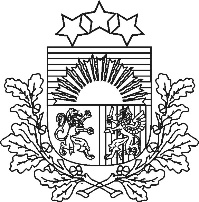 LATVIJAS REPUBLIKAS SATIKSMES MINISTRIJACIVILĀS AVIĀCIJAS AĢENTŪRAMinistry of Transport of the Republic of LatviaCIVIL AVIATION AGENCYLATVIJAS REPUBLIKAS SATIKSMES MINISTRIJACIVILĀS AVIĀCIJAS AĢENTŪRAMinistry of Transport of the Republic of LatviaCIVIL AVIATION AGENCYLATVIJAS REPUBLIKAS SATIKSMES MINISTRIJACIVILĀS AVIĀCIJAS AĢENTŪRAMinistry of Transport of the Republic of LatviaCIVIL AVIATION AGENCYLATVIJAS REPUBLIKAS SATIKSMES MINISTRIJACIVILĀS AVIĀCIJAS AĢENTŪRAMinistry of Transport of the Republic of LatviaCIVIL AVIATION AGENCYLATVIJAS REPUBLIKAS SATIKSMES MINISTRIJACIVILĀS AVIĀCIJAS AĢENTŪRAMinistry of Transport of the Republic of LatviaCIVIL AVIATION AGENCYLATVIJAS REPUBLIKAS SATIKSMES MINISTRIJACIVILĀS AVIĀCIJAS AĢENTŪRAMinistry of Transport of the Republic of LatviaCIVIL AVIATION AGENCYREĢISTRĀCIJAS APLIECĪBACERTIFICATE  OF REGISTRATIONREĢISTRĀCIJAS APLIECĪBACERTIFICATE  OF REGISTRATIONREĢISTRĀCIJAS APLIECĪBACERTIFICATE  OF REGISTRATIONREĢISTRĀCIJAS APLIECĪBACERTIFICATE  OF REGISTRATIONREĢISTRĀCIJAS APLIECĪBACERTIFICATE  OF REGISTRATIONREĢISTRĀCIJAS APLIECĪBACERTIFICATE  OF REGISTRATIONREĢISTRĀCIJAS APLIECĪBACERTIFICATE  OF REGISTRATIONREĢISTRĀCIJAS APLIECĪBACERTIFICATE  OF REGISTRATIONREĢISTRĀCIJAS APLIECĪBACERTIFICATE  OF REGISTRATION1. NACIONĀLĀ ZĪME UN     REĢISTRĀCIJAS ZĪME    NATIONALITY AND      REGISTRATION MARKS1. NACIONĀLĀ ZĪME UN     REĢISTRĀCIJAS ZĪME    NATIONALITY AND      REGISTRATION MARKS1. NACIONĀLĀ ZĪME UN     REĢISTRĀCIJAS ZĪME    NATIONALITY AND      REGISTRATION MARKS1. NACIONĀLĀ ZĪME UN     REĢISTRĀCIJAS ZĪME    NATIONALITY AND      REGISTRATION MARKS2. MOTODELTAPLĀNA/MOTOPARAPLĀNA        IZGATAVOTĀJS UN TĀ PIEŠĶIRTAIS GAISA        KUĢA APZĪMĒJUMS    MANUFACTURER AND MANUFACTURER’S DESIGNATION       OF POWERED HANG GLIDER/POWERED PARAGLIDER2. MOTODELTAPLĀNA/MOTOPARAPLĀNA        IZGATAVOTĀJS UN TĀ PIEŠĶIRTAIS GAISA        KUĢA APZĪMĒJUMS    MANUFACTURER AND MANUFACTURER’S DESIGNATION       OF POWERED HANG GLIDER/POWERED PARAGLIDER3. MOTODELTAPLĀNA/    MOTOPARAPLĀNA        SĒRIJAS NUMURS    SERIAL NUMBER OF      POWERED HANG GLIDER/     POWERED PARAGLIDER3. MOTODELTAPLĀNA/    MOTOPARAPLĀNA        SĒRIJAS NUMURS    SERIAL NUMBER OF      POWERED HANG GLIDER/     POWERED PARAGLIDER3. MOTODELTAPLĀNA/    MOTOPARAPLĀNA        SĒRIJAS NUMURS    SERIAL NUMBER OF      POWERED HANG GLIDER/     POWERED PARAGLIDER4. REĢISTRĒTAIS ĪPAŠNIEKS                            NAME OF REGISTERED OWNER                           5. REĢISTRĒTĀ ĪPAŠNIEKA ADRESE        REGISTERED OWNER                                                                            4. REĢISTRĒTAIS ĪPAŠNIEKS                            NAME OF REGISTERED OWNER                           5. REĢISTRĒTĀ ĪPAŠNIEKA ADRESE        REGISTERED OWNER                                                                            4. REĢISTRĒTAIS ĪPAŠNIEKS                            NAME OF REGISTERED OWNER                           5. REĢISTRĒTĀ ĪPAŠNIEKA ADRESE        REGISTERED OWNER                                                                            4. REĢISTRĒTAIS ĪPAŠNIEKS                            NAME OF REGISTERED OWNER                           5. REĢISTRĒTĀ ĪPAŠNIEKA ADRESE        REGISTERED OWNER                                                                            4. REĢISTRĒTAIS ĪPAŠNIEKS                            NAME OF REGISTERED OWNER                           5. REĢISTRĒTĀ ĪPAŠNIEKA ADRESE        REGISTERED OWNER                                                                            4. REĢISTRĒTAIS ĪPAŠNIEKS                            NAME OF REGISTERED OWNER                           5. REĢISTRĒTĀ ĪPAŠNIEKA ADRESE        REGISTERED OWNER                                                                            4. REĢISTRĒTAIS ĪPAŠNIEKS                            NAME OF REGISTERED OWNER                           5. REĢISTRĒTĀ ĪPAŠNIEKA ADRESE        REGISTERED OWNER                                                                            4. REĢISTRĒTAIS ĪPAŠNIEKS                            NAME OF REGISTERED OWNER                           5. REĢISTRĒTĀ ĪPAŠNIEKA ADRESE        REGISTERED OWNER                                                                            4. REĢISTRĒTAIS ĪPAŠNIEKS                            NAME OF REGISTERED OWNER                           5. REĢISTRĒTĀ ĪPAŠNIEKA ADRESE        REGISTERED OWNER                                                                            6. IZSNIEGŠANAS TIESĪBAS UN PAMATS    AUTHORITY AND BASIS FOR ISSUANCE6. IZSNIEGŠANAS TIESĪBAS UN PAMATS    AUTHORITY AND BASIS FOR ISSUANCE6. IZSNIEGŠANAS TIESĪBAS UN PAMATS    AUTHORITY AND BASIS FOR ISSUANCE6. IZSNIEGŠANAS TIESĪBAS UN PAMATS    AUTHORITY AND BASIS FOR ISSUANCE6. IZSNIEGŠANAS TIESĪBAS UN PAMATS    AUTHORITY AND BASIS FOR ISSUANCE6. IZSNIEGŠANAS TIESĪBAS UN PAMATS    AUTHORITY AND BASIS FOR ISSUANCE6. IZSNIEGŠANAS TIESĪBAS UN PAMATS    AUTHORITY AND BASIS FOR ISSUANCE6. IZSNIEGŠANAS TIESĪBAS UN PAMATS    AUTHORITY AND BASIS FOR ISSUANCE6. IZSNIEGŠANAS TIESĪBAS UN PAMATS    AUTHORITY AND BASIS FOR ISSUANCEAr šo tiek apliecināts, ka augstāk minētais motodeltaplāns/motoparaplāns ir noteiktajā kārtībā reģistrēts Latvijas Republikas Civilās aviācijas gaisa kuģu reģistrā saskaņā ar 1944.gada 7.decembra Konvencijas par starptautisko civilo aviāciju, Latvijas Republikas likumu “Par aviāciju” un uz tā pamata izdoto normatīvo aktu prasībām.It is hereby certified that the above described powered hang glider/powered paraglider has been duly entered on the Register of Civil Aircraft of the Republic of Latvia in accordance with the Convention on International Civil Aviation dated 7 December 1944 and with the Act on Aviation of the Republic of Latvia, and the Orders and Regulations made thereunder.Ar šo tiek apliecināts, ka augstāk minētais motodeltaplāns/motoparaplāns ir noteiktajā kārtībā reģistrēts Latvijas Republikas Civilās aviācijas gaisa kuģu reģistrā saskaņā ar 1944.gada 7.decembra Konvencijas par starptautisko civilo aviāciju, Latvijas Republikas likumu “Par aviāciju” un uz tā pamata izdoto normatīvo aktu prasībām.It is hereby certified that the above described powered hang glider/powered paraglider has been duly entered on the Register of Civil Aircraft of the Republic of Latvia in accordance with the Convention on International Civil Aviation dated 7 December 1944 and with the Act on Aviation of the Republic of Latvia, and the Orders and Regulations made thereunder.Ar šo tiek apliecināts, ka augstāk minētais motodeltaplāns/motoparaplāns ir noteiktajā kārtībā reģistrēts Latvijas Republikas Civilās aviācijas gaisa kuģu reģistrā saskaņā ar 1944.gada 7.decembra Konvencijas par starptautisko civilo aviāciju, Latvijas Republikas likumu “Par aviāciju” un uz tā pamata izdoto normatīvo aktu prasībām.It is hereby certified that the above described powered hang glider/powered paraglider has been duly entered on the Register of Civil Aircraft of the Republic of Latvia in accordance with the Convention on International Civil Aviation dated 7 December 1944 and with the Act on Aviation of the Republic of Latvia, and the Orders and Regulations made thereunder.Ar šo tiek apliecināts, ka augstāk minētais motodeltaplāns/motoparaplāns ir noteiktajā kārtībā reģistrēts Latvijas Republikas Civilās aviācijas gaisa kuģu reģistrā saskaņā ar 1944.gada 7.decembra Konvencijas par starptautisko civilo aviāciju, Latvijas Republikas likumu “Par aviāciju” un uz tā pamata izdoto normatīvo aktu prasībām.It is hereby certified that the above described powered hang glider/powered paraglider has been duly entered on the Register of Civil Aircraft of the Republic of Latvia in accordance with the Convention on International Civil Aviation dated 7 December 1944 and with the Act on Aviation of the Republic of Latvia, and the Orders and Regulations made thereunder.Ar šo tiek apliecināts, ka augstāk minētais motodeltaplāns/motoparaplāns ir noteiktajā kārtībā reģistrēts Latvijas Republikas Civilās aviācijas gaisa kuģu reģistrā saskaņā ar 1944.gada 7.decembra Konvencijas par starptautisko civilo aviāciju, Latvijas Republikas likumu “Par aviāciju” un uz tā pamata izdoto normatīvo aktu prasībām.It is hereby certified that the above described powered hang glider/powered paraglider has been duly entered on the Register of Civil Aircraft of the Republic of Latvia in accordance with the Convention on International Civil Aviation dated 7 December 1944 and with the Act on Aviation of the Republic of Latvia, and the Orders and Regulations made thereunder.Ar šo tiek apliecināts, ka augstāk minētais motodeltaplāns/motoparaplāns ir noteiktajā kārtībā reģistrēts Latvijas Republikas Civilās aviācijas gaisa kuģu reģistrā saskaņā ar 1944.gada 7.decembra Konvencijas par starptautisko civilo aviāciju, Latvijas Republikas likumu “Par aviāciju” un uz tā pamata izdoto normatīvo aktu prasībām.It is hereby certified that the above described powered hang glider/powered paraglider has been duly entered on the Register of Civil Aircraft of the Republic of Latvia in accordance with the Convention on International Civil Aviation dated 7 December 1944 and with the Act on Aviation of the Republic of Latvia, and the Orders and Regulations made thereunder.Ar šo tiek apliecināts, ka augstāk minētais motodeltaplāns/motoparaplāns ir noteiktajā kārtībā reģistrēts Latvijas Republikas Civilās aviācijas gaisa kuģu reģistrā saskaņā ar 1944.gada 7.decembra Konvencijas par starptautisko civilo aviāciju, Latvijas Republikas likumu “Par aviāciju” un uz tā pamata izdoto normatīvo aktu prasībām.It is hereby certified that the above described powered hang glider/powered paraglider has been duly entered on the Register of Civil Aircraft of the Republic of Latvia in accordance with the Convention on International Civil Aviation dated 7 December 1944 and with the Act on Aviation of the Republic of Latvia, and the Orders and Regulations made thereunder.Ar šo tiek apliecināts, ka augstāk minētais motodeltaplāns/motoparaplāns ir noteiktajā kārtībā reģistrēts Latvijas Republikas Civilās aviācijas gaisa kuģu reģistrā saskaņā ar 1944.gada 7.decembra Konvencijas par starptautisko civilo aviāciju, Latvijas Republikas likumu “Par aviāciju” un uz tā pamata izdoto normatīvo aktu prasībām.It is hereby certified that the above described powered hang glider/powered paraglider has been duly entered on the Register of Civil Aircraft of the Republic of Latvia in accordance with the Convention on International Civil Aviation dated 7 December 1944 and with the Act on Aviation of the Republic of Latvia, and the Orders and Regulations made thereunder.IZSNIEGŠANAS DATUMSDATE OF ISSUEIZSNIEGŠANAS DATUMSDATE OF ISSUEIZSNIEGŠANAS DATUMSDATE OF ISSUEIZSNIEGŠANAS DATUMSDATE OF ISSUEIZSNIEGŠANAS DATUMSDATE OF ISSUECIVILĀS AVIĀCIJAS AĢENTŪRAS VĀRDĀFOR CIVIL AVIATION AGENCYCIVILĀS AVIĀCIJAS AĢENTŪRAS VĀRDĀFOR CIVIL AVIATION AGENCYCIVILĀS AVIĀCIJAS AĢENTŪRAS VĀRDĀFOR CIVIL AVIATION AGENCYCIVILĀS AVIĀCIJAS AĢENTŪRAS VĀRDĀFOR CIVIL AVIATION AGENCYNOMNIEKSLESSEENOMNIEKA ADRESEADDRESS OF LESSEEPIEZĪME: ŠĪ REĢISTRĀCIJAS APLIECĪBA NAV APLIECINĀJUMS MOTODELTAPLĀNA/MOTOPARAPLĀNA                      IPAŠUMA TIESĪBĀM NOTE:           THIS CERTIFICATE OF REGISTRATION IS NOT PROOF OF LEGAL OWNERSHIPNOMNIEKSLESSEENOMNIEKA ADRESEADDRESS OF LESSEEPIEZĪME: ŠĪ REĢISTRĀCIJAS APLIECĪBA NAV APLIECINĀJUMS MOTODELTAPLĀNA/MOTOPARAPLĀNA                      IPAŠUMA TIESĪBĀM NOTE:           THIS CERTIFICATE OF REGISTRATION IS NOT PROOF OF LEGAL OWNERSHIPNOMNIEKSLESSEENOMNIEKA ADRESEADDRESS OF LESSEEPIEZĪME: ŠĪ REĢISTRĀCIJAS APLIECĪBA NAV APLIECINĀJUMS MOTODELTAPLĀNA/MOTOPARAPLĀNA                      IPAŠUMA TIESĪBĀM NOTE:           THIS CERTIFICATE OF REGISTRATION IS NOT PROOF OF LEGAL OWNERSHIPNOMNIEKSLESSEENOMNIEKA ADRESEADDRESS OF LESSEEPIEZĪME: ŠĪ REĢISTRĀCIJAS APLIECĪBA NAV APLIECINĀJUMS MOTODELTAPLĀNA/MOTOPARAPLĀNA                      IPAŠUMA TIESĪBĀM NOTE:           THIS CERTIFICATE OF REGISTRATION IS NOT PROOF OF LEGAL OWNERSHIPNOMNIEKSLESSEENOMNIEKA ADRESEADDRESS OF LESSEEPIEZĪME: ŠĪ REĢISTRĀCIJAS APLIECĪBA NAV APLIECINĀJUMS MOTODELTAPLĀNA/MOTOPARAPLĀNA                      IPAŠUMA TIESĪBĀM NOTE:           THIS CERTIFICATE OF REGISTRATION IS NOT PROOF OF LEGAL OWNERSHIPNOMNIEKSLESSEENOMNIEKA ADRESEADDRESS OF LESSEEPIEZĪME: ŠĪ REĢISTRĀCIJAS APLIECĪBA NAV APLIECINĀJUMS MOTODELTAPLĀNA/MOTOPARAPLĀNA                      IPAŠUMA TIESĪBĀM NOTE:           THIS CERTIFICATE OF REGISTRATION IS NOT PROOF OF LEGAL OWNERSHIPNOMNIEKSLESSEENOMNIEKA ADRESEADDRESS OF LESSEEPIEZĪME: ŠĪ REĢISTRĀCIJAS APLIECĪBA NAV APLIECINĀJUMS MOTODELTAPLĀNA/MOTOPARAPLĀNA                      IPAŠUMA TIESĪBĀM NOTE:           THIS CERTIFICATE OF REGISTRATION IS NOT PROOF OF LEGAL OWNERSHIPNOMNIEKSLESSEENOMNIEKA ADRESEADDRESS OF LESSEEPIEZĪME: ŠĪ REĢISTRĀCIJAS APLIECĪBA NAV APLIECINĀJUMS MOTODELTAPLĀNA/MOTOPARAPLĀNA                      IPAŠUMA TIESĪBĀM NOTE:           THIS CERTIFICATE OF REGISTRATION IS NOT PROOF OF LEGAL OWNERSHIPNOMNIEKSLESSEENOMNIEKA ADRESEADDRESS OF LESSEEPIEZĪME: ŠĪ REĢISTRĀCIJAS APLIECĪBA NAV APLIECINĀJUMS MOTODELTAPLĀNA/MOTOPARAPLĀNA                      IPAŠUMA TIESĪBĀM NOTE:           THIS CERTIFICATE OF REGISTRATION IS NOT PROOF OF LEGAL OWNERSHIPLATVIJAS REPUBLIKAS SATIKSMES MINISTRIJACIVILĀS AVIĀCIJAS AĢENTŪRAMinistry of Transport of the Republic of LatviaCIVIL AVIATION AGENCYLVCAA 200- _________APLIECINĀJUMS PAR GAISA KUĢA IZSLĒGŠANU NO LATVIJAS REPUBLIKAS CIVILĀS AVIĀCIJASGAISA KUĢU REĢISTRACONFIRMATION OF AIRCRAFT DEREGISTRATION FROM THE REGISTER OF CIVIL AVIATION AIRCRAFT OF THE REPUBLIC OF LATVIA             Ar šo dokumentu Latvijas Republikas Civilās aviācijas aģentūra apliecina, ka gaisa kuģis ______________, rūpnīcas sērijas Nr. ______________, bijusī Latvijas Republikas nacionālā zīme un reģistrācijas zīme YL-_______, 20_____.gada ____________ plkst. 16:00 pēc vietējā laika ir izslēgts no Latvijas Republikas Civilās aviācijas gaisa kuģa reģistra. Mūsu rīcībā nav informācijas par nedzēstiem apgrūtinājumiem attiecībā pret gaisa kuģi. Pēdējais reģistrētais gaisa kuģa īpašnieks: ______________. Pēdējā reģistrētā gaisa kuģa īpašnieka adrese: ______________.               The Civil Aviation Agency of the Republic of Latvia hereby certifies that the aircraft ___________, MSN: __________, previous Republic of Latvia nationality and registration marks YL-_______ is removed from the Civil Aircraft Register of the Republic of Latvia on ___________, 20______ at 16:00 local time. Our records show no unreleased liens against the aircraft. The last registered owner of the aircraft was ________________. The address of the last registered owner of the aircraft was ______________. CIVILĀS AVIĀCIJAS AĢENTŪRAS VĀRDĀ                                                               FOR CIVIL AVIATION AGENCYIZSNIEGŠANAS DATUMS                                                                                              DATE OF ISSUE